ГАННІВСЬКИЙ ЛІЦЕЙ ПЕТРІВСЬКОЇ СЕЛИЩНОЇ РАДИ ОЛЕКСАНДРІЙСЬКОГО РАЙОНУКІРОВОГРАДСЬКОЇ ОБЛАСТІНАКАЗ05.07.2023                                                                                                               № 17-ус. ГаннівкаПро зарахування до списку учнівГаннівського ліцею ЧИКАЙЛА Михайла ДмитровичаНАКАЗУЮ:Зарахувати до списку учнів 6 класу Ганнівського ліцею ЧИКАЙЛА Михайла Дмитровича  05.07.2023 рокуКласному керівнику 6 класу Ганнівського ліцею ПИЛИПЕНКО В.І. внести необхідні записи до класного журналу та  оформити особову справу до 10.07.2023 року Секретарю Ганнівського ліцею внести необхідні записи до алфавітної книги до 10.07.2023 року.Контроль за виконанням даного наказу покласти на заступника директора з навчально-виховної роботи  СОЛОМКУ Т.В.Директор                                                                        Ольга КАНІВЕЦЬЗ наказом ознайомлені:                                                Валерія ПИЛИПЕНКО                                                                                        Тетяна СОЛОМКА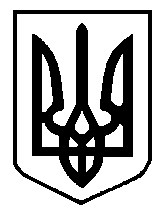 